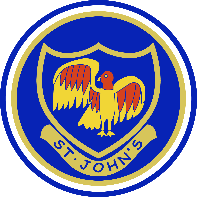 Home learning WEEK 4 Home learning WEEK 4 Edison Year 1 Hello year 1!This week we were supposed to be going to London zoo, so let’s bring the zoo to us! Use these links to visit London zoo.https://www.bbc.co.uk/newsround/52154913https://www.zsl.org/zsl-london-zoo/virtual-london-zooShare your work on the Padlet walls.https://padlet.com/hkeane61/k13hm3c3bhixzvw8https://padlet.com/hkeane61/lsrylwmtfl7zzlxo‘Window walk’ Put your lovely things in your front window, so all your friends can see what you have been doing when they go for a walk. Edison Year 1 Hello year 1!This week we were supposed to be going to London zoo, so let’s bring the zoo to us! Use these links to visit London zoo.https://www.bbc.co.uk/newsround/52154913https://www.zsl.org/zsl-london-zoo/virtual-london-zooShare your work on the Padlet walls.https://padlet.com/hkeane61/k13hm3c3bhixzvw8https://padlet.com/hkeane61/lsrylwmtfl7zzlxo‘Window walk’ Put your lovely things in your front window, so all your friends can see what you have been doing when they go for a walk. Maths activitiesReading activitiesBelow is a reminder of the online maths games we have been using.Continue with Mathletics- use your Mathletics loginPlay on The Mental Maths Train Game  Adding- up to 10 /up to 20 -one more. Number bonds to make 10 and 20. Subtracting- up to 10/ up to 20 –one less. Recognise the place value for numbers up to 99 in this place value basketball game.  Play ‘Number Bingo’. We play this in class. Choose your numbers (either 0 to 20 .. 2s 5s 10s) Draw a grid with 6 boxes and write a number in each box. Ask someone to call out the numbers and you mark them off if you have them on your board. Remember first one to get all their numbers shouts ‘Lovely jubbly Bingo!You could make your own ‘Number bonds’ card game (either to 10 or 20). Each player has a set of cards 0- 10 or 0- 20.  Take turns to show your card and shout out 10 or 20 if the two cards make 10 or 20. Play ‘Number track’. We have played this in class. Use a number line 0- 20 a counter and dice. The counter starts on 10. Decide who will be jumping forwards to get to 20 and who will be jumping backwards. Take turns to roll the dice and move the counter. The winner is the first to 0 or 20.Practise counting in 2s, 5s and 10s. Play Balloon pop maths- Follow this link game and play 2 5 and 10.NEW MATHS ACTIVITIESUse www.topmarks.co.uk to play different maths games. Daily 10 mental maths challenge – Start with level 1. Addition subtraction and ordering.https://www.topmarks.co.uk/maths-games/daily10Addition and subtraction ladderhttps://www.topmarks.co.uk/Search.aspx?q=Addition%20and%20subtraction%20ladderChopper squadhttps://www.topmarks.co.uk/learning-to-count/chopper-squadSelect a number between 2 and 20. Make a poster showing how many ways to make this number using addition, subtraction or multiplication. Multiplication. This week we will learning about multiplication.Please see the attached maths worksheet for the multiplication activities. BBC Bitesize KS1 Maths have fun times table songs to sing- 2, 5 and 10 times tables.https://www.bbc.co.uk/bitesize/topics/zqbg87h/articles/zc7ygdmhttps://www.bbc.co.uk/bitesize/topics/zqbg87h/articles/zw8qxfrhttps://www.bbc.co.uk/bitesize/topics/zqbg87h/articles/zq3rk2pKeep reading lots of different books at home.Please read every day and share a book with an adult. ‘Audible stories’ is a free website where children can listen to lots of different stories. You can use the link below.https://stories.audible.com/start-listenOxford Owl – use my class login. My Book shelf. Click on a book. Listen to the story and play activity 1 and 2. NEW READING ACTIVITIESRead different books about animals-fiction, non- fiction and poems.  Find adjectives in the books used to describe the animal. Time how long it takes you to read the words on your ‘Tricky word mat’! Can you beat your time!Weekly Phonics activitiesWeekly Writing activitiesDo phonics every day- Please see the attached phonic worksheet.Remember to do your sound buttons and underline special friends. You can do a wiggly line to remind you to blend sounds. For example, br cr fl bl.Remember to give yourselves a ‘rainbow clap’, a ‘Fan..tastic’! and a ‘hip, hip hooray’!You could watch Mr Thorne’s phonics with Geraldine the giraffe on YouTube. Use these Interactive games found on the links below.  Phonics play Top Marks Spelling Can you spell the days of the week?https://www.teachyourmonstertoread.com/Grammar- Play the verb game! Remember a verb is a word used to describe an action.Think of several verbs. Write them on pieces of paper and put them in a bowl. Take turns to pull out a verb and act it out. See who can be the first to guess the verb.Dear Zoo…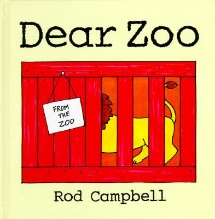 If you have the book, then ask an adult to read the story to you or you could read it to them. If not, then use the links below. https://www.youtube.com/watch?v=rudDGRQ9QGAWrite a letter to the zoo asking them to send you an animal. Say what kind of animal you would like and why. Remember to start your letter with Dear and end with from.Make your own Dear Zoo page with a lift the flap. I wrote to the zoo to send me a pet. They sent me…. He/ she was too ….! I sent him/ her back.Challenge! A-Z Animal list: Can you think of an animal for each letter of the alphabet?  Think about all the animals in London zoo. Draw a picture of the animals you would have liked to have seen. Write a set of questions about the animals you would like to find out about. Research your animal and then create a fact file about your chosen animal. Remember to use your sound mat and Tricky word mat- Don’t forget those capital letters, full stops, finger spaces and adjectives.  Remember to take a photo and upload your lovely work on our Padlet wall.https://padlet.com/hkeane61/k13hm3c3bhixzvw8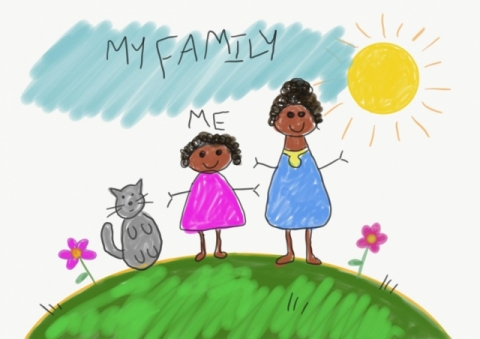 RE This week we are thinking about rules and why rules are important. In the Bible the ten commandments are God’s rules for living. Talk about why it is important to have rules and the different kinds of rules we have. Remember when we were learning about Jewish families and how there are rules in The Torah. Write and draw a picture of a rule that is important to you. You could write why it is important to you too. Use this link to learn about Moses and the ten commandments.https://www.youtube.com/watch?v=3TxkWgZS_jEART/ DT Make an animal mask or paint your favourite animals.Build your own zoo for your animals or soft toys using the blocks, Lego or recycled materials. You could label the different areas for the animals. Roleplay- you could make tickets to visit your zoo and show your family members around your zoo.Remember to take a photo and upload your artwork and models onto the Padlet wall.SCIENCEWe are now starting to learn about common garden plants. Use the attached science sheets to start identifying different plants and draw flowers in a garden. GEOGRAPHY Draw an aerial plan of your own zoo with a key. Think about where the entrance would be and the different enclosures for the animals.Would you have a playground and picnic area for visitors? Remember you drew aerial plans of our classroom with a key for the tables, chairs and books.FRENCH French: Sing our French song with actions to practise our key vocabulary: Bonjour, Salut, ça va and merci. Try to use these words at home as much as you can.https://www.youtube.com/watch?v=l0a4jv-h4RoOWL – Outdoor and wilderness learning ideas. Parents you can use the subscribe button on the hub and follow Forest school on social media (Facebook, Instagram, Twitter @forestschooling if able) to receive updates on the learning challenges.https://owlfamily.co.uk/fun-things/Sharing your lovely work!Click on the Padlet link below to upload a photo of your work this week. PLEASE REMEMBER NO NAMES OR PHOTOS OF CHILDREN- USE YOUR NUMBER.To upload a photo of your work – open a text box. Remember to click on the pink round plus sign in the bottom right hand corner of the Padlet wall. Once you click on that pink sign your text box will appear. Now click on the first icon (an arrow pointing upwards) in your text box, ‘Pick file’ will appear, so you can find where you saved it on your computer. Select and upload it. https://padlet.com/hkeane61/lsrylwmtfl7zzlxoPlease go to the Home learning Hub on the School website for further ideas.You can contact me by emailing the school office. Take care   Mrs Keaney       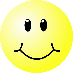 RE This week we are thinking about rules and why rules are important. In the Bible the ten commandments are God’s rules for living. Talk about why it is important to have rules and the different kinds of rules we have. Remember when we were learning about Jewish families and how there are rules in The Torah. Write and draw a picture of a rule that is important to you. You could write why it is important to you too. Use this link to learn about Moses and the ten commandments.https://www.youtube.com/watch?v=3TxkWgZS_jEART/ DT Make an animal mask or paint your favourite animals.Build your own zoo for your animals or soft toys using the blocks, Lego or recycled materials. You could label the different areas for the animals. Roleplay- you could make tickets to visit your zoo and show your family members around your zoo.Remember to take a photo and upload your artwork and models onto the Padlet wall.SCIENCEWe are now starting to learn about common garden plants. Use the attached science sheets to start identifying different plants and draw flowers in a garden. GEOGRAPHY Draw an aerial plan of your own zoo with a key. Think about where the entrance would be and the different enclosures for the animals.Would you have a playground and picnic area for visitors? Remember you drew aerial plans of our classroom with a key for the tables, chairs and books.FRENCH French: Sing our French song with actions to practise our key vocabulary: Bonjour, Salut, ça va and merci. Try to use these words at home as much as you can.https://www.youtube.com/watch?v=l0a4jv-h4RoOWL – Outdoor and wilderness learning ideas. Parents you can use the subscribe button on the hub and follow Forest school on social media (Facebook, Instagram, Twitter @forestschooling if able) to receive updates on the learning challenges.https://owlfamily.co.uk/fun-things/Sharing your lovely work!Click on the Padlet link below to upload a photo of your work this week. PLEASE REMEMBER NO NAMES OR PHOTOS OF CHILDREN- USE YOUR NUMBER.To upload a photo of your work – open a text box. Remember to click on the pink round plus sign in the bottom right hand corner of the Padlet wall. Once you click on that pink sign your text box will appear. Now click on the first icon (an arrow pointing upwards) in your text box, ‘Pick file’ will appear, so you can find where you saved it on your computer. Select and upload it. https://padlet.com/hkeane61/lsrylwmtfl7zzlxoPlease go to the Home learning Hub on the School website for further ideas.You can contact me by emailing the school office. Take care   Mrs Keaney       